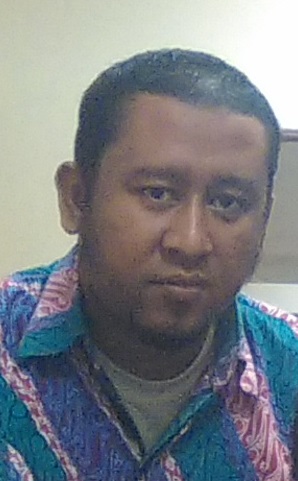 Ahmad Husin, STStaf  Laboran Fakultas Ekonomi dan Bisnis